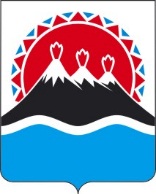 Во исполнение постановления Правительства камчатского края от 23.07.2020 № 301-П «Об утверждении Порядка предоставления из краевого бюджета субсидий некоммерческим организациям в Камчатском крае в целях финансового обеспечения затрат, связанных с организацией и проведением общественно - значимых мероприятий, направленных на развитие гражданского общества» в целях реализации подпрограммы 5 «Развитие гражданской активности и государственная поддержка некоммерческих неправительственных организаций» государственной программы Камчатского края «Реализация государственной национальной политики и укрепление гражданского единства в Камчатском крае», утвержденной постановлением Правительства Камчатского края от 29.11.2013 № 546-ППРИКАЗЫВАЮ:1. Утвердить Положение о конкурсной комиссии по проведению отбора на предоставление из краевого бюджета субсидий некоммерческим организациям в Камчатском крае в целях финансового обеспечения затрат, связанных с организацией и проведением общественно – значимых мероприятий, направленных на развитие гражданского общества согласно приложению 1 к настоящему приказу.2. Образовать конкурсную комиссию по проведению отбора на предоставление из краевого бюджета субсидий некоммерческим организациям в Камчатском крае в целях финансового обеспечения затрат, связанных с организацией и проведением общественно – значимых мероприятий, направленных на развитие гражданского общества в составе согласно приложению 2 к настоящему приказу.3. Настоящий приказ вступает в силу через 10 дней после дня его официального опубликования.Положение о конкурсной комиссии по проведению отбора на предоставление из краевого бюджета субсидий некоммерческим организациям в Камчатском крае в целях финансового обеспечения затрат, связанных с организацией и проведением общественно – значимых мероприятий, направленных на развитие гражданского общества1. Общие положения1.1. Конкурсная комиссия по проведению отбора на предоставление из краевого бюджета субсидий некоммерческим организациям в Камчатском крае в целях финансового обеспечения затрат, связанных с организацией и проведением общественно – значимых мероприятий, направленных на развитие гражданского общества (далее - конкурсная комиссия), формируется для определения  некоммерческих организаций в Камчатском крае в целях финансового обеспечения затрат, связанных с организацией и проведением общественно – значимых мероприятий, направленных на развитие гражданского общества, а также для определения победителей конкурсного отбора.1.2. Правовую основу деятельности конкурсной комиссии составляют Конституция Российской Федерации, федеральные законы и иные нормативные правовые акты Российской Федерации, законы и иные нормативные правовые акты Камчатского края, а также настоящее Положение.2. Основные функции и права конкурсной комиссии2.1. Основной функцией конкурсной комиссии является определение некоммерческих организаций в Камчатском крае в целях финансового обеспечения затрат, связанных с организацией и проведением общественно – значимых мероприятий, направленных на развитие гражданского общества.2.2. Для осуществления возложенной функции конкурсная комиссия имеет право:1) осуществлять оценку документов претендентов в соответствии с частью 2.16 раздела 2 Порядка предоставления из краевого бюджета субсидий некоммерческим организациям в Камчатском крае в целях финансового обеспечения затрат, связанных с организацией и проведением общественно – значимых мероприятий, направленных на развитие гражданского общества, утвержденного постановлением Правительства Камчатского края № 301-П от 23.07.2020;2) принимать решение об определении победителей конкурсного отбора;3) вносить предложения по совершенствованию критериев конкурсного отбора.3. Организация работы конкурсной комиссии3.1. Персональный состав конкурсной комиссии утверждается приказом Агентства по внутренней политике Камчатского края (далее - Агентство).3.2. Конкурсная комиссия формируется в составе не менее 5 человек из представителей Агентства по внутренней политике Камчатского края, некоммерческих организаций, не принимающих участие в конкурсе, представителя Общественного совета, образованного при Агентстве.3.3. Члены конкурсной комиссии участвуют в работе конкурсной комиссии на общественных началах.3.4. Формой работы конкурсной комиссии является заседание конкурсной комиссии.Заседания конкурсной комиссии проводятся по мере необходимости.3.5. Заседание конкурсной комиссии считается правомочным, если на нем присутствует не менее половины ее членов. Делегирование полномочий члена конкурсной комиссии иным лицам не допускается.3.6. Решения конкурсной комиссии принимаются простым большинством голосов присутствующих на заседании членов конкурсной комиссии. При равенстве голосов, голос председателя конкурсной комиссии (в его отсутствие - заместителя председателя конкурсной комиссии) является решающим.3.7. Председатель конкурсной комиссии:1) осуществляет руководство деятельностью конкурсной комиссии;2) назначает заседания конкурсной комиссии;3) утверждает повестку заседания конкурсной комиссии;4) организует и проводит заседания конкурсной комиссии, подписывает протоколы заседаний конкурсной комиссии;5) контролирует выполнение решений конкурсной комиссии.3.8. Заместитель председателя конкурсной комиссии осуществляет полномочия председателя конкурсной комиссии в его отсутствие.3.9. Секретарь конкурсной комиссии:1) формирует повестку заседания конкурсной комиссии;2) не позднее 3-х рабочих дней до дня проведения заседания конкурсной комиссии осуществляет уведомление членов конкурсной комиссии о дате, времени, месте и повестке заседания конкурсной комиссии;3) готовит документы в соответствии с повесткой заседания конкурсной комиссии;4) ведет протоколы заседаний конкурсной комиссии;5) осуществляет другие функции, связанные с организационной деятельностью конкурсной комиссии.3.10. Члены конкурсной комиссии:1) выражают мнение по вопросам, вынесенным для рассмотрения на заседание конкурсной комиссии;2) голосуют по вопросам повестки заседания конкурсной комиссии;3) выполняют поручения председателя конкурсной комиссии.3.11. Организационно-техническое обеспечение деятельности конкурсной комиссии осуществляется отделом по работе с общественными, религиозными объединениями и некоммерческими организациями Агентства.Составконкурсной комиссии по проведению отбора на предоставление из краевого бюджета субсидий некоммерческим организациям в Камчатском крае в целях финансового обеспечения затрат, связанных с организацией и проведением общественно – значимых мероприятий, направленных на развитие гражданского обществаАГЕНТСТВО ПО ВНУТРЕННЕЙ ПОЛИТИКЕКАМЧАТСКОГО КРАЯПРИКАЗ № [Номер документа]г. Петропавловск-Камчатскийот [Дата регистрации]Об образовании конкурсной комиссии по проведению отбора на предоставление из краевого бюджета субсидий некоммерческим организациям в Камчатском крае в целях финансового обеспечения затрат, связанных с организацией и проведением общественно – значимых мероприятий, направленных на развитие гражданского обществаВрио руководителя Агентства[горизонтальный штамп подписи 1]И.В. ГуляевПриложение 1 к приказу Агентства по внутренней политике Камчатского краяот                 №  Приложение 1 к приказу Агентства по внутренней политике Камчатского краяот                 №  Махиня Виктор Владимирович- заместитель руководителя Агентства по внутренней политике Камчатского края (далее – Агентство), Председатель конкурсной комиссии;АртеменкоСветлана Ивановна- начальник отдела по работе с общественными, религиозными и некоммерческими организациями, заместитель Председателя конкурсной комиссии;РусановаТатьяна Анатольевна- советник отдела по работе с общественными, религиозными и некоммерческими организациями, секретарь конкурсной комиссии;КовалевЛеонид Александрович- председатель АНО «Военно-патриотический клуб «Костер», председатель Общественного совета при Агентстве по внутренней политике Камчатского края (по согласованию);ГусейновРамазан Валимамед оглы- председатель Камчатской региональной межнациональной общественной организации «Содружество» член Общественной палаты Камчатского края (по согласованию).